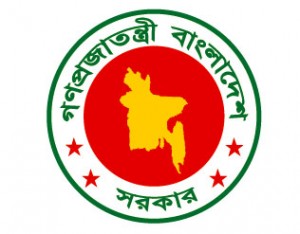 গণপ্রজাতন্ত্রী  বাংলাদেশ  সরকারউপপরিচালক, বাংলাদেশ পল্লী উন্নয়ন বোর্ড (বিআরডিবি), ........... জেলা এবংবাংলাদেশ পল্লী উন্নয়ন বোর্ড (বিআরডিবি)-এর মহাপরিচালক এর মধ্যে স্বাক্ষরিতবার্ষিক কর্মসম্পাদন চুক্তিজুলাই ১, ২০১৭ - জুন ৩০, ২০১৮সূচিপত্রবাংলাদেশ পল্লী উন্নয়ন বোর্ড (বিআরডিবি)’র  কর্মসম্পাদনের সার্বিক চিত্র...................................................................... ৩উপক্রমনিকা  ............................................................................................................................................. ৪সেকশন-১ঃ বাংলাদেশ পল্লী উন্নয়ন বোর্ড (বিআরডিবি)’র রূপকল্প (Vision), অভিলক্ষ্য (Mission), কৌশলগত উদ্দেশ্যসমূহ এবংকার্যাবলি ................................................................................................................................................... ৫সেকশন-২ঃ বাংলাদেশ পল্লী উন্নয়ন বোর্ড (বিআরডিবি)’র বিভিন্ন কার্যক্রমের চূড়ান্ত ফলাফল/প্রভাব (Outcome/ Impact) .......... ৬সেকশন-৩ঃ কৌশলগত উদ্দেশ্য, অগ্রাধিকার, কার্যক্রম, কর্মসম্পাদন সূচক এবং লক্ষ্যমাত্রাসমূহ  ............................................. ৭-৮সংযোজনী-১ঃ শব্দসংক্ষেপ (Acronyms)  ....................................................................................................... ১০সংযোজনী-২ঃ কর্মসম্পাদন সূচকসমূহ, বাস্তবায়নকারী মন্ত্রণালয়/বিভাগ/সংস্থা এবং পদ্ধতি-এর বিবরণ  ................................... ১১-১৩সংযোজনী-৩ঃ অন্যান্য মন্ত্রণালয়/বিভাগের/অধিদপ্তর/সংস্থার নিকট প্রত্যাশিত সুনির্দিষ্ট কর্মসম্পাদন সহায়তাসমূহ  ....................... ১৪বাংলাদেশ পল্লী উন্নয়ন বোর্ড (বিআরডিবি) .......... জেলার কর্মসম্পাদনের সার্বিক চিত্র(Overview of the Performance of Bangladesh Rural Development Board-BRDB)বাংলাদেশ পল্লী উন্নয়ন বোর্ড (বিআরডিবি).......... জেলার গত ০৩ বছরের অর্জিত সাফল্য নিমণরূপঃপল্লী উন্নয়ন ও দারিদ্র্য বিমোচনে নিয়োজিত সরকারের সর্ববৃহৎ প্রতিষ্ঠান হিসেবে  বাংলাদেশ পল্লী উন্নয়ন বোর্ড (বিআরডিবি) এর মূল লক্ষ্য হচ্ছে মানব সংগঠনভিত্তিক উন্নত পল্লী গঠন। পল্লীর জনগণের আর্থ-সামাজিক অবস্থার উন্নয়নের মাধ্যমে টেকসই পল্লী উন্নয়ন নিশ্চিতকরণের লক্ষ্যে বিআরডিবি পল্লী উন্নয়ন ও দারিদ্র্য বিমোচনমূলক মূল কার্যক্রমের পাশাপাশি বিভিন্ন কর্মসূচি ও উন্নয়ন প্রকল্প বাস্তবায়ন করে আসছে। বিআরডিবি’র চলমান কর্মপ্রয়াসের অংশ হিসেবে গত তিন বছরের প্রতি বছর গড়ে ....... টি মানব সংগঠন সৃষ্টির মাধ্যমে পল্লীর জনগনকে উন্নয়নের জন্য সংগঠিত করা, ....... জন নতুন সুফলভোগীর অন্তর্ভুক্তি, উপকারভোগীদের ....... লক্ষ টাকা মূলধন গঠন, .......... জন সুফলভোগীকে বিভিন্ন উৎপাদনমূখী ও আয়বর্ধনমূলক কার্যক্রমের উপর প্রশিক্ষণ প্রদান, মূলধন সহায়তা হিসেবে ....... লক্ষ টাকা ঋণ বিতরণ, আদায়যোগ্য ঋণ হতে ......... লক্ষ টাকাঋণ আদায় করা হয়েছে। এছাড়া এই জেলায় মোট .....টি বার্ষিক কর্মসূচিভূক্ত প্রকল্প বাস্তবায়িত হচ্ছে।সমস্যা ও চ্যালেঞ্জসমূহঃঅপর্যাপ্ত ঋণ তহবিল, সুদের হার, ঋণের স্বল্প সিলিং, কিসিত্ম পরিশোধের শর্ত ও বাধ্যবাধকতা, প্রচলিত ও গতানুগতিক সমবায় ভিত্তিক ক্ষুদ্রঋণ ব্যবস্থাপনা ও অপ্রতুল প্রশিক্ষণ তহবিলের কারণে সমবায়ভিত্তিক ক্ষুদ্রঋণ কাঙ্খিত লক্ষ্যে অর্জন করতে পারছে না। প্রচলিত ঋণ ব্যবস্থাপনাকে যুগোপযোগী ও আধুনিকিকরণের পাশাপাশি প্রশিক্ষণ, প্রশিক্ষণোত্তর সহায়তা, প্রযুক্তিগত সহযোগিতা প্রদান,কার্যক্রম পরিবীক্ষণ, বিপনন সংযোগ ব্যবস্থাপনাসহ পল্লীর সামগ্রিক উন্নয়ন নিশ্চিতকল্পে সমন্বিত কার্যক্রম গ্রহণ করা অপরিহার্য। এ লক্ষ্যে প্রয়োজনীয় আর্থিক সহায়তা নিশ্চিত করা এবং কেন্দ্রীয় ও তৃণমূল পর্যায়ে পল্লী উন্নয়ন সংক্রামত্ম সামগ্রিক কার্যক্রম সমন্বিতভাবে বাস্তবায়ন করা প্রয়োজন।ভবিষ্যত কর্মপরিকল্পনাঃচলমান কার্যক্রম আরো সুসংহতভাবে বাস্তবায়নের মাধ্যমে পল্লী অঞ্চলের মানব সম্পদ উন্নয়ন, উৎপাদন বৃদ্ধি, পল্লীর সক্ষমতা বৃদ্ধিতে অবদান রাখা অন্যতম। সামগ্রিক পল্লী উন্নয়ন ও দারিদ্র্য বিমোচনের লক্ষ্যে সমন্বিত উদ্যোগের মাধ্যমে পল্লী মানব সংগঠন সৃষ্টি, প্রশিক্ষণ প্রদান, পুঁজি গঠন, ঋণ বিতরণ, ঋণ আদায় ইত্যাদি লক্ষ্যমাত্রা অর্জনে বিআরডিবি সচেষ্ট থাকবে। ২০১৬-২০১৭ অর্থবছরে সম্ভাব্য প্রধান অর্জনসমূহঃ- ......... টি পল্লী মানব সংগঠন সৃষ্টি করা হবে;- .......... জন উপকারভোগী সদস্যকে প্রশিক্ষণ প্রদান করা হবে;- পুঁজি গঠন করা হবে ........ লক্ষ  টাকা;- উপকারভোগীদের মাঝে ঋণ বিতরণ করা হবে .......... লক্ষ  টাকা এবং - আদায়যোগ্য ঋণের ......... লক্ষ টাকা আদায় করা হবে।উপক্রমণিকা (Preamble)উপপরিচালক, বাংলাদেশ পল্লী উন্নয়ন বোর্ড (বিআরডিবি), ........... জেলা এবংবাংলাদেশ পল্লী উন্নয়ন বোর্ড (বিআরডিবি)-এর মহাপরিচালক এর মধ্যে ২০১৭ সালের জুন মাসের ২০ তারিখে এই বার্ষিক কর্মসম্পাদন চুক্তি স্বাক্ষরিত হলো ।এই চুক্তিতে স্বাক্ষরকারী উভয়পক্ষ নিম্নলিখিত বিষয়সমূহে সম্মত হলেনঃসেকশন-১বাংলাদেশ পল্লী উন্নয়ন বোর্ড (বিআরডিবি)’র রূপকল্প (Vision), অভিলক্ষ্য (Mission), কৌশলগত উদ্দেশ্যসমূহ এবং কার্যাবলি রূপকল্প (Vision)মানব সংগঠনভিত্তিক উন্নত পল্লী ।অভিলক্ষ্য (Mission)স্থানীয় জনগোষ্ঠীকে সংগঠিত করে প্রশিক্ষণ, মূলধন সৃজন, আধুনিক প্রযুক্তি, বিদ্যমান সুযোগ ও সম্পদের সমন্বিত ব্যবস্থাপনার মাধ্যমে আত্মনির্ভরশীল পল্লী।কৌশলগত উদ্দেশ্যসমূহ (Strategic Objectives)১.৩.১  বিআরডিবি’র কৌশলগত উদ্দেশ্যসমূহ১. সদস্যদের আর্থিক সেবাভূক্তি (Financial Inclusion);২. মানব সম্পদ উন্নয়ন;৩. কৃষি উৎপাদন বৃদ্ধিতে আধুনিক প্রযুক্তির সম্প্রসারণ;৪. পল্লীর দরিদ্র জনগোষ্ঠীর সক্ষমতা উন্নয়ন।১.৩.২  আবশ্যিক কৌশলগত উদ্দেশ্যসমূহ১. উদ্ভাবন ও অভিযোগ প্রতিকারের মাধ্যমে সেবার মানোন্নয়ন;২. দক্ষতার সঙ্গে বার্ষিক কর্মসম্পাদন চুক্তি বাস্তবায়ন;৩. প্রশাসনিক সংস্কার ও নৈতিকতার উন্নয়ন;৪. তথ্য অধিকার ও স্বপ্রণোদিত তথ্য প্রকাশ বাস্তবায়ন;৫. আর্থিক ব্যবস্থাপনার উন্নয়ন।১.৪ কার্যাবলি (Functions)১. আনুষ্ঠানিক ও অনানুষ্ঠানিক মানব সংগঠন সৃষ্টি;২. মানবিক ও দক্ষতা উন্নয়ন প্রশিক্ষণ;৩. উপকারভোগীদের মূলধন সৃষ্টি ও এর ব্যবস্থাপনা;৪. কৃষি ঋণ, ক্ষুদ্রঋণ বিতরণ ও এর ব্যবস্থাপনা;৫. বিভিন্ন অংশীজনদের (Stakeholder) মাঝে পল্লী উন্নয়ন কার্যক্রমের সমন্বয় সাধন;৬. পল্লী উন্নয়ন ও দারিদ্র্য বিমোচন বিষয়ক উন্নয়ন প্রকল্প বাস্তবায়ন।আমি, উপপরিচালক, বাংলাদেশ পল্লী উন্নয়ন বোর্ড (বিআরডিবি), ................. জেলা- এর পক্ষে মহাপরিচালক, বাংলাদেশ পল্লী উন্নয়ন বোর্ড (বিআরডিবি)- এর এর নিকট অঙ্গীকার করছি যে, এই চুক্তিতে বর্ণিত ফলাফল অর্জনে সচেষ্ট থাকব।আমি, মহাপরিচালক, বাংলাদেশ পল্লী উন্নয়ন বোর্ড (বিআরডিবি), উপপরিচালক, বাংলাদেশ পল্লী উন্নয়ন বোর্ড (বিআরডিবি), ................. জেলা- - এর নিকট অঙ্গীকার করছি যে, এই চুক্তিতে বর্ণিত ফলাফল অর্জনে প্রয়োজনীয় সহযোগিতা প্রদান করব।স্বাক্ষরিত:সংযোজনী-১ শব্দসংক্ষেপ (Acronyms)সেকশন-২
কৌশলগত উদ্দেশ্য, অগ্রাধিকার, কার্যক্রম, কর্মসম্পাদন সূচক এবং লক্ষ্যমাত্রাসমুহসেকশন-২
কৌশলগত উদ্দেশ্য, অগ্রাধিকার, কার্যক্রম, কর্মসম্পাদন সূচক এবং লক্ষ্যমাত্রাসমুহসেকশন-২
কৌশলগত উদ্দেশ্য, অগ্রাধিকার, কার্যক্রম, কর্মসম্পাদন সূচক এবং লক্ষ্যমাত্রাসমুহসেকশন-২
কৌশলগত উদ্দেশ্য, অগ্রাধিকার, কার্যক্রম, কর্মসম্পাদন সূচক এবং লক্ষ্যমাত্রাসমুহসেকশন-২
কৌশলগত উদ্দেশ্য, অগ্রাধিকার, কার্যক্রম, কর্মসম্পাদন সূচক এবং লক্ষ্যমাত্রাসমুহসেকশন-২
কৌশলগত উদ্দেশ্য, অগ্রাধিকার, কার্যক্রম, কর্মসম্পাদন সূচক এবং লক্ষ্যমাত্রাসমুহসেকশন-২
কৌশলগত উদ্দেশ্য, অগ্রাধিকার, কার্যক্রম, কর্মসম্পাদন সূচক এবং লক্ষ্যমাত্রাসমুহসেকশন-২
কৌশলগত উদ্দেশ্য, অগ্রাধিকার, কার্যক্রম, কর্মসম্পাদন সূচক এবং লক্ষ্যমাত্রাসমুহসেকশন-২
কৌশলগত উদ্দেশ্য, অগ্রাধিকার, কার্যক্রম, কর্মসম্পাদন সূচক এবং লক্ষ্যমাত্রাসমুহসেকশন-২
কৌশলগত উদ্দেশ্য, অগ্রাধিকার, কার্যক্রম, কর্মসম্পাদন সূচক এবং লক্ষ্যমাত্রাসমুহসেকশন-২
কৌশলগত উদ্দেশ্য, অগ্রাধিকার, কার্যক্রম, কর্মসম্পাদন সূচক এবং লক্ষ্যমাত্রাসমুহসেকশন-২
কৌশলগত উদ্দেশ্য, অগ্রাধিকার, কার্যক্রম, কর্মসম্পাদন সূচক এবং লক্ষ্যমাত্রাসমুহসেকশন-২
কৌশলগত উদ্দেশ্য, অগ্রাধিকার, কার্যক্রম, কর্মসম্পাদন সূচক এবং লক্ষ্যমাত্রাসমুহসেকশন-২
কৌশলগত উদ্দেশ্য, অগ্রাধিকার, কার্যক্রম, কর্মসম্পাদন সূচক এবং লক্ষ্যমাত্রাসমুহসেকশন-২
কৌশলগত উদ্দেশ্য, অগ্রাধিকার, কার্যক্রম, কর্মসম্পাদন সূচক এবং লক্ষ্যমাত্রাসমুহকৌশলগত উদ্দেশ্য
(Strategic 
Objectives)কৌশলগত উদ্দেশ্যের মান (Weight of Strategic 
Objectives)কার্যক্রম
(Activities)কর্মসম্পাদন সূচক 
(Performance Indicator)একক 
(Unit)কর্মসম্পাদন সূচকের মান (Weight of Performance Indicator)ভিত্তিবছর
(Base Year)
২০১৫-১৬প্রকৃত অর্জন* ২০১৬-১৭লক্ষ্যমাত্রা/ নির্ণায়ক মান ২০১৭-১৮
(Target/Criteria value for FY 2017-18)লক্ষ্যমাত্রা/ নির্ণায়ক মান ২০১৭-১৮
(Target/Criteria value for FY 2017-18)লক্ষ্যমাত্রা/ নির্ণায়ক মান ২০১৭-১৮
(Target/Criteria value for FY 2017-18)লক্ষ্যমাত্রা/ নির্ণায়ক মান ২০১৭-১৮
(Target/Criteria value for FY 2017-18)লক্ষ্যমাত্রা/ নির্ণায়ক মান ২০১৭-১৮
(Target/Criteria value for FY 2017-18)প্রজ্ঞাপন
(Projection)প্রজ্ঞাপন
(Projection)কৌশলগত উদ্দেশ্য
(Strategic 
Objectives)কৌশলগত উদ্দেশ্যের মান (Weight of Strategic 
Objectives)কার্যক্রম
(Activities)কর্মসম্পাদন সূচক 
(Performance Indicator)একক 
(Unit)কর্মসম্পাদন সূচকের মান (Weight of Performance Indicator)ভিত্তিবছর
(Base Year)
২০১৫-১৬প্রকৃত অর্জন* ২০১৬-১৭অসাধারণঅতি উত্তমউত্তমচলতি মানচলতি মানের নিমেণ২০১৮-১৯২০১৯-২০কৌশলগত উদ্দেশ্য
(Strategic 
Objectives)কৌশলগত উদ্দেশ্যের মান (Weight of Strategic 
Objectives)কার্যক্রম
(Activities)কর্মসম্পাদন সূচক 
(Performance Indicator)একক 
(Unit)কর্মসম্পাদন সূচকের মান (Weight of Performance Indicator)ভিত্তিবছর
(Base Year)
২০১৫-১৬প্রকৃত অর্জন* ২০১৬-১৭১০০%৯০%৮০%৭০%৬০%২০১৮-১৯২০১৯-২০বিআরডিবি’র কৌশলগত উদ্দেশ্যসমূহবিআরডিবি’র কৌশলগত উদ্দেশ্যসমূহবিআরডিবি’র কৌশলগত উদ্দেশ্যসমূহবিআরডিবি’র কৌশলগত উদ্দেশ্যসমূহবিআরডিবি’র কৌশলগত উদ্দেশ্যসমূহবিআরডিবি’র কৌশলগত উদ্দেশ্যসমূহবিআরডিবি’র কৌশলগত উদ্দেশ্যসমূহবিআরডিবি’র কৌশলগত উদ্দেশ্যসমূহবিআরডিবি’র কৌশলগত উদ্দেশ্যসমূহবিআরডিবি’র কৌশলগত উদ্দেশ্যসমূহবিআরডিবি’র কৌশলগত উদ্দেশ্যসমূহবিআরডিবি’র কৌশলগত উদ্দেশ্যসমূহবিআরডিবি’র কৌশলগত উদ্দেশ্যসমূহবিআরডিবি’র কৌশলগত উদ্দেশ্যসমূহবিআরডিবি’র কৌশলগত উদ্দেশ্যসমূহ১. সদস্যদের আর্থিক সেবাভূক্তি (Financial Inclusion)৪১১.১  সদস্যদের নিজস্ব মূলধন  (শেয়ার ও সঞ্চয়) বৃদ্ধি।১.১.১ জমাকৃত সঞ্চয়টাকা(কোটি)১. সদস্যদের আর্থিক সেবাভূক্তি (Financial Inclusion)৪১১.১  সদস্যদের নিজস্ব মূলধন  (শেয়ার ও সঞ্চয়) বৃদ্ধি।১.১.২ ক্রয়কৃত শেয়ারটাকা(কোটি)১. সদস্যদের আর্থিক সেবাভূক্তি (Financial Inclusion)৪১১.২ সদস্যদের মাঝে সহজ শর্তে ঋণ বিতরণ।১.২.১ঋণ গ্রহীতা সদস্যজন(লক্ষ)১. সদস্যদের আর্থিক সেবাভূক্তি (Financial Inclusion)৪১১.২ সদস্যদের মাঝে সহজ শর্তে ঋণ বিতরণ।১.২.২ বিতরনকৃত ঋণটাকা(কোটি)১. সদস্যদের আর্থিক সেবাভূক্তি (Financial Inclusion)৪১১.২ সদস্যদের মাঝে সহজ শর্তে ঋণ বিতরণ।১.২.৩ আদায়কৃত ঋণটাকা(কোটি)১.২ সদস্যদের মাঝে সহজ শর্তে ঋণ বিতরণ।১.২.৪ আদায়কৃত ঋণের হারটাকা(কোটি)১.২ সদস্যদের মাঝে সহজ শর্তে ঋণ বিতরণ।১.২.৫ খেলাপী ঋণের পরিমানটাকা(কোটি)১.৩ আয়বর্ধনমূলক কর্মকান্ডে মহিলাদের অংশগ্রহন১.৩.১ আয়বর্ধনমূলক কর্মকান্ডে নিয়োজিত মহিলাজন(লক্ষ)৩. মানব সম্পদ উন্নয়ন২১২.১ সমবায় সমিতি  ও অনানুষ্ঠানিক দলের সদস্যদের মধ্যে উব্দুদ্ধকরণ আয়বর্ধনমূলক প্রশিক্ষণ প্রদান২.১.১ আয়বর্ধনমূলক প্রশিক্ষণ গ্রহণকারী উপকারভোগীর সংখ্যাজন(লক্ষ)৩. মানব সম্পদ উন্নয়ন২১২.১ সমবায় সমিতি  ও অনানুষ্ঠানিক দলের সদস্যদের মধ্যে উব্দুদ্ধকরণ আয়বর্ধনমূলক প্রশিক্ষণ প্রদান২.১.২ উব্দুদ্ধকরণমূলক প্রশিক্ষণ গ্রহণকারীর সংখ্যাজন(লক্ষ)৩. মানব সম্পদ উন্নয়ন২১২.২ পল্লী উন্নয়নে নিয়োজিত কর্মকর্তা, জনপ্রতিনিধি এবং এনজিও কর্মীদের প্রশিক্ষণ প্রদান ২.২.১ স্থানীয় প্রেশিক্ষণে অংশ গ্রহণকারীর সংখ্যাজন৩. মানব সম্পদ উন্নয়ন২১২.৩ পল্লী উন্নয়ন কার্যক্রম সংক্রামত্ম অবহিতকরণ এবং বিদেশ প্রশিক্ষণ২.৩.১বিদেশ প্রেশিক্ষণে অংশগ্রহণকারীর সংখ্যাজন৩. মানব সম্পদ উন্নয়ন২১২.৪ সেমিনার, কর্মশালার মাধ্যমে প্রচার/বিসত্মার২.৪.১ আয়োজিত সেমিনার, কর্মশালার সংখ্যাসংখ্যা৩. কৃষি উৎপাদন বৃদ্ধিতে আধুনিক প্রযুক্তির সম্প্রসারণ১৪৩.১ সেচ ব্যবস্থা সচল রাখা৩.১.১ সেচযন্ত্র মেরামত (গভীর/অগভীর/শক্তিচালিত পাম্প/হস্তচালিত) সংখ্যা৩. কৃষি উৎপাদন বৃদ্ধিতে আধুনিক প্রযুক্তির সম্প্রসারণ১৪৩.১ সেচ ব্যবস্থা সচল রাখা৩.১.২ সেচ ব্যবস্থাপনা কমিটি পূর্নগঠন সংখ্যা৩. কৃষি উৎপাদন বৃদ্ধিতে আধুনিক প্রযুক্তির সম্প্রসারণ১৪৩.১ সেচ ব্যবস্থা সচল রাখা৩.১.৩ সেচ ব্যবস্থাপনা প্রশিক্ষণজন৩. কৃষি উৎপাদন বৃদ্ধিতে আধুনিক প্রযুক্তির সম্প্রসারণ১৪৩.১ সেচ ব্যবস্থা সচল রাখা৩.১.৫ সেচ এলাকা বৃদ্ধি একর ৪. পল্লীর জনগোষ্ঠীর সক্ষমতা  উন্নয়ন১০৪.১ সমবায় সমিতি এবং অনানুষ্ঠানিক দলের মাধ্যমে জনগণকে সংগঠিত করা৪.১.১গঠিত সমবায় সমিতি সংখ্যা৪. পল্লীর জনগোষ্ঠীর সক্ষমতা  উন্নয়ন১০৪.১ সমবায় সমিতি এবং অনানুষ্ঠানিক দলের মাধ্যমে জনগণকে সংগঠিত করা৪.১.২ গঠিত অনানুষ্ঠানিক দলসংখ্যা৪.২ বিআরডিবিভূক্ত প্রাথমিক সমিতি অডিট৪.২.১ অডিটকৃত সমবায় সমিতিসংখ্যাআবশ্যিক কৌশলগত উদ্দেশ্যসমূহ                                                                                                                     আবশ্যিক কৌশলগত উদ্দেশ্যসমূহ                                                                                                                     আবশ্যিক কৌশলগত উদ্দেশ্যসমূহ                                                                                                                     আবশ্যিক কৌশলগত উদ্দেশ্যসমূহ                                                                                                                     আবশ্যিক কৌশলগত উদ্দেশ্যসমূহ                                                                                                                     আবশ্যিক কৌশলগত উদ্দেশ্যসমূহ                                                                                                                     আবশ্যিক কৌশলগত উদ্দেশ্যসমূহ                                                                                                                     আবশ্যিক কৌশলগত উদ্দেশ্যসমূহ                                                                                                                     আবশ্যিক কৌশলগত উদ্দেশ্যসমূহ                                                                                                                     আবশ্যিক কৌশলগত উদ্দেশ্যসমূহ                                                                                                                     আবশ্যিক কৌশলগত উদ্দেশ্যসমূহ                                                                                                                     আবশ্যিক কৌশলগত উদ্দেশ্যসমূহ                                                                                                                     আবশ্যিক কৌশলগত উদ্দেশ্যসমূহ                                                                                                                     আবশ্যিক কৌশলগত উদ্দেশ্যসমূহ                                                                                                                     আবশ্যিক কৌশলগত উদ্দেশ্যসমূহ                                                                                                                     আবশ্যিক কৌশলগত উদ্দেশ্যসমূহ                                                                                                                     আবশ্যিক কৌশলগত উদ্দেশ্যসমূহ                                                                                                                     আবশ্যিক কৌশলগত উদ্দেশ্যসমূহ                                                                                                                     আবশ্যিক কৌশলগত উদ্দেশ্যসমূহ                                                                                                                     আবশ্যিক কৌশলগত উদ্দেশ্যসমূহ                                                                                                                     আবশ্যিক কৌশলগত উদ্দেশ্যসমূহ                                                                                                                     আবশ্যিক কৌশলগত উদ্দেশ্যসমূহ                                                                                                                     কলাম-১কলাম-২কলাম-৩কলাম-৪কলাম-৪কলাম-৫কলাম-৬কলাম-৬কলাম-৬কলাম-৬কলাম-৬কৌশলগত উদ্দেশ্য (Strategic 
Objectives)কৌশলগত উদ্দেশ্যের মান (Weight of Strategic 
Objectives)কার্যাক্রম  (Activities)কর্মসম্পাদন সূচক 
(Performance Indicator)একক (Unit)কর্ম সম্পাদন সূচকের মান (Weight of Performance Indicator) লক্ষ্য মাত্রার মান-২০১৭-১৮ ()লক্ষ্য মাত্রার মান-২০১৭-১৮ ()লক্ষ্য মাত্রার মান-২০১৭-১৮ ()লক্ষ্য মাত্রার মান-২০১৭-১৮ ()লক্ষ্য মাত্রার মান-২০১৭-১৮ ()কৌশলগত উদ্দেশ্য (Strategic 
Objectives)কৌশলগত উদ্দেশ্যের মান (Weight of Strategic 
Objectives)কার্যাক্রম  (Activities)কর্মসম্পাদন সূচক 
(Performance Indicator)একক (Unit)কর্ম সম্পাদন সূচকের মান (Weight of Performance Indicator) অসাধারণ (Excellent)অতিউত্তম (Very good)উত্তম (Good)চলতি মান(Fair)চলতি মানের নিচে (Poor)কৌশলগত উদ্দেশ্য (Strategic 
Objectives)কৌশলগত উদ্দেশ্যের মান (Weight of Strategic 
Objectives)কার্যাক্রম  (Activities)কর্মসম্পাদন সূচক 
(Performance Indicator)একক (Unit)কর্ম সম্পাদন সূচকের মান (Weight of Performance Indicator) ১০০%৯০%৮০%৭০%৬০%২৬ অক্টোবরG AskwU gwš¿cwil‡`i 2017-18 m‡bi wb‡`©wkKv n‡Z mivmwi Insert Ki‡Z n‡e| †Kvb cwieZ©b Kiv hv‡ebv|G AskwU gwš¿cwil‡`i 2017-18 m‡bi wb‡`©wkKv n‡Z mivmwi Insert Ki‡Z n‡e| †Kvb cwieZ©b Kiv hv‡ebv|G AskwU gwš¿cwil‡`i 2017-18 m‡bi wb‡`©wkKv n‡Z mivmwi Insert Ki‡Z n‡e| †Kvb cwieZ©b Kiv hv‡ebv|G AskwU gwš¿cwil‡`i 2017-18 m‡bi wb‡`©wkKv n‡Z mivmwi Insert Ki‡Z n‡e| †Kvb cwieZ©b Kiv hv‡ebv|G AskwU gwš¿cwil‡`i 2017-18 m‡bi wb‡`©wkKv n‡Z mivmwi Insert Ki‡Z n‡e| †Kvb cwieZ©b Kiv hv‡ebv|G AskwU gwš¿cwil‡`i 2017-18 m‡bi wb‡`©wkKv n‡Z mivmwi Insert Ki‡Z n‡e| †Kvb cwieZ©b Kiv hv‡ebv|G AskwU gwš¿cwil‡`i 2017-18 m‡bi wb‡`©wkKv n‡Z mivmwi Insert Ki‡Z n‡e| †Kvb cwieZ©b Kiv hv‡ebv|G AskwU gwš¿cwil‡`i 2017-18 m‡bi wb‡`©wkKv n‡Z mivmwi Insert Ki‡Z n‡e| †Kvb cwieZ©b Kiv hv‡ebv|G AskwU gwš¿cwil‡`i 2017-18 m‡bi wb‡`©wkKv n‡Z mivmwi Insert Ki‡Z n‡e| †Kvb cwieZ©b Kiv hv‡ebv|ক্রমিক নংশব্দসংক্ষেপবিবরণ১বিআরডিবিবাংলাদেশ রুরাল ডেভেলপমেন্ট বোর্ড২আইজিএইনকাম জেনারেটিং এ্যাকটিভিটিজসংযোজনী-২ঃ বাংলাদেশ পল্লী উন্নয়ন বোর্ড (বিআরডিবি)’র কর্মসম্পাদন সূচকসমূহ এবং পদ্ধতি-এর বিবরণঃসংযোজনী-২ঃ বাংলাদেশ পল্লী উন্নয়ন বোর্ড (বিআরডিবি)’র কর্মসম্পাদন সূচকসমূহ এবং পদ্ধতি-এর বিবরণঃসংযোজনী-২ঃ বাংলাদেশ পল্লী উন্নয়ন বোর্ড (বিআরডিবি)’র কর্মসম্পাদন সূচকসমূহ এবং পদ্ধতি-এর বিবরণঃসংযোজনী-২ঃ বাংলাদেশ পল্লী উন্নয়ন বোর্ড (বিআরডিবি)’র কর্মসম্পাদন সূচকসমূহ এবং পদ্ধতি-এর বিবরণঃসংযোজনী-২ঃ বাংলাদেশ পল্লী উন্নয়ন বোর্ড (বিআরডিবি)’র কর্মসম্পাদন সূচকসমূহ এবং পদ্ধতি-এর বিবরণঃসংযোজনী-২ঃ বাংলাদেশ পল্লী উন্নয়ন বোর্ড (বিআরডিবি)’র কর্মসম্পাদন সূচকসমূহ এবং পদ্ধতি-এর বিবরণঃসংযোজনী-২ঃ বাংলাদেশ পল্লী উন্নয়ন বোর্ড (বিআরডিবি)’র কর্মসম্পাদন সূচকসমূহ এবং পদ্ধতি-এর বিবরণঃকার্যক্রম
(Activities)কর্মসম্পাদন সূচক 
(Performance Indicator)বিবরণবাস্তবায়নকারী দপ্তর/সংস্থাপরিমাপ পদ্ধতি এবং উপাত্ত সূত্রসাধারণ মন্তব্য১.১  সদস্যদের নিজস্ব মূলধন  (শেয়ার ও সঞ্চয়) বৃদ্ধি।১.১.১ জমাকৃত সঞ্চয়উপকারভোগীদের নিজস্ব মূলধন সৃষ্টির লক্ষ্যে মাসিক/সাপ্তাহকি ভিত্তিতে সঞ্চয় জমা করা হয়।বাংলাদেশ পল্লী উন্নয়ন বোর্ড ১.১  সদস্যদের নিজস্ব মূলধন  (শেয়ার ও সঞ্চয়) বৃদ্ধি।১.১.২ ক্রয়কৃত শেয়ারসমবায় সমিতির শেয়ার বিক্রির মাধ্যমে মূলধন সৃষ্টিকরা হয়।বাংলাদেশ পল্লী উন্নয়ন বোর্ড ১.২ সদস্যদের মাঝে সহজ শর্তে ঋণ বিতরণ।১.২.১ঋণ গ্রহীতা সদস্যবিআরডিবি’র আওতাধীন সমবায় সমিতি বা অনুনুষ্ঠানিক দলের সদস্য যারা বিআরডিবি হতে ঋণ গ্রহন করে থাকেনবাংলাদেশ পল্লী উন্নয়ন বোর্ড ১.২ সদস্যদের মাঝে সহজ শর্তে ঋণ বিতরণ।১.২.২ বিতরনকৃত ঋণপ্রথাগত ও আইজিএ (আয়বর্ধনমূলক কার্যক্রম) ভিত্তিক মূলধন সহায়তা হিসেবে বিতরণকৃত ঋণবাংলাদেশ পল্লী উন্নয়ন বোর্ড ১.২ সদস্যদের মাঝে সহজ শর্তে ঋণ বিতরণ।১.২.৩.আদায়কৃত ঋণমূলধন সহায়তা হিসেবে ঋণ কার্যক্রম অব্যাহত রাখার জন্য বিতরণকৃত ঋণ আদায় করা হয় যা পুন: বিতরণ করা হয়।বাংলাদেশ পল্লী উন্নয়ন বোর্ড ২.১ সমবায় সমিতি  ও অনানুষ্ঠানিক দলের সদস্যদের মধ্যে উব্দুদ্ধকরণ আয়বর্ধনমূলক প্রশিক্ষণ প্রদান২.১.১ আয়বর্ধনমূলক প্রশিক্ষণ গ্রহণকারী উপকারভোগীর সংখ্যাকৃষি ও অকৃষি এক্ষেত্রে স্বল্প ও দীর্ঘমেয়াদী বিভিন্ন আয়বর্ধনমূলক প্রশিক্ষণ । আয়বর্ধনমূলক প্রশিক্ষণের মধ্যে অন্যতম হলো জৈবসার তৈরী, সবজীবাগান, গবাদিপশু পালন, হাঁসমুরগী পালন, বস্নক/বাটিক, সেলাই, মোবাইল সার্ভিসিং, হস্ত ও কারম্নশিল্প ইত্যাদি। এক্ষেত্রে স্থানীয় চাহিদা ও উপযোগীতাকে গুরম্নত্ব দেয়া হয়। বাংলাদেশ পল্লী উন্নয়ন বোর্ড ২.১ সমবায় সমিতি  ও অনানুষ্ঠানিক দলের সদস্যদের মধ্যে উব্দুদ্ধকরণ আয়বর্ধনমূলক প্রশিক্ষণ প্রদান২.১.২ উব্দুদ্ধকরণমূলক প্রশিক্ষণ গ্রহণকারীর সংখ্যাসচেতনতা ও দক্ষতাবৃদ্ধিতে বিভিন্ন সচেতনতামূলক উদ্বুদ্ধকরণ প্রশিক্ষণ অংশগ্রহণকারীর উপকারভোগীদের সংখ্যা, যেমনঃ নারী উন্নয়ন, বাল্যবিবাহ হ্রাস, যৌতুক না দেওয়া/না নেওয়া ইত্যাদি উলেস্নখযোগ্য।বাংলাদেশ পল্লী উন্নয়ন বোর্ড ২.২ পল্লীর উন্নয়নে নিয়োজিত কর্মকর্তা, জনপ্রতিনিধি এবং এনজিও কর্মীদের প্রশিক্ষণ প্রদান ২.২.১ স্থানীয় প্রশিক্ষণ অংশ গ্রহণকারীর সংখ্যাকর্মকর্তা/কর্মচারীদের মৌলিক ও দক্ষতা উন্নয়ন প্রশিক্ষণে অংশগ্রহণকারীবাংলাদেশ পল্লী উন্নয়ন বোর্ড ২.৩ পল্লী উন্নয়ন কার্যক্রম সংক্রামত্ম অবহিতকরণ এবং বিদেশ প্রশিক্ষণ২.৩.১বিদেশ প্রশিক্ষণে অংশগ্রহণকারীর সংখ্যাকর্মকর্তা/কর্মচারীদের মধ্য হতে প্রশিক্ষণে অংশগ্রহণকারী বাংলাদেশ পল্লী উন্নয়ন বোর্ড  ২.৪ সেমিনার, কর্মশালার মাধ্যমে প্রচার/বিসত্মার২.৪.১ আয়োজিত সেমিনার, কর্মশালার সংখ্যাবিআরডিবি ও এর প্রকল্পসমূহ কর্তক আয়োজিত সেমিনার কর্মশালা। বাংলাদেশ পল্লী উন্নয়ন বোর্ড ৩.১ সেচ ব্যবস্থা সচল রাখা৩.১.১ সেচযন্ত্র মেরামত (গভীর/অগভীর/শক্তিচালিত পাম্প/হস্তচালিত)অচল সেচযন্ত্র মেরামতের মাধ্যমে সচল করা ও রক্ষনাবেক্ষন করাবাংলাদেশ পল্লী উন্নয়ন বোর্ড ৩.১ সেচ ব্যবস্থা সচল রাখা৩.১.২ সেচ ব্যবস্থাপনা কমিটি পূর্নগঠনসেচযন্ত্র ও স্কীম পরিচালনা, পানি ব্যবস্থাপনা, সেচযন্ত্র রক্ষনাবেক্ষন, হিসাব ব্যবস্থাপনা, প্রভৃতি কার্যক্রমের জন্য সেচ ব্যবস্থাপনা কমিটি গঠন/পূণঃগঠন।বাংলাদেশ পল্লী উন্নয়ন বোর্ড ৩.১ সেচ ব্যবস্থা সচল রাখা৩.১.৩ সেচ ব্যবস্থাপনা প্রশিক্ষণসেচ কার্যক্রম পরিচালনা, পানি ব্যবস্থাপনা, সেচযন্ত্র রক্ষনাবেক্ষন, হিসাব ব্যবস্থাপনা, প্রভৃতি বিষয়ে সমবায়ী সদস্যদের প্রশিক্ষন প্রদানবাংলাদেশ পল্লী উন্নয়ন বোর্ড ৩.১ সেচ ব্যবস্থা সচল রাখা৩.১.৪ পদির্শনকৃত সেচ স্কিমের সংখা উপজেলা পর্যাযের কর্মকর্তা বা ইউসিসি এর প্রতিনিধি কর্তৃক সেচযন্ত্র ও স্কীম পরিদর্শন।বাংলাদেশ পল্লী উন্নয়ন বোর্ড ৩.১ সেচ ব্যবস্থা সচল রাখা৩.১.৫ সেচ এলাকা বৃদ্ধি সেচ যন্ত্র মেরামতের মাধ্যমে সেচের অধিক্ষেত্র বৃদ্বিবাংলাদেশ পল্লী উন্নয়ন বোর্ড ৪.১ সমবায় সমিতি এবং অনানুষ্ঠানিক দলের মাধ্যমে জনগণকে সংগঠিত করা৪.১.১গঠিত সমবায় সমিতি বিআরডিবি’র আওতাধীন সমবায় সমিতি আইন,২০০১ এনং সমবায় সমিতি বিধিমালা,২০০৪ এর আওতায় নিবন্ধিত সমিতিসমূহবাংলাদেশ পল্লী উন্নয়ন বোর্ড ৪.১ সমবায় সমিতি এবং অনানুষ্ঠানিক দলের মাধ্যমে জনগণকে সংগঠিত করা৪.১.২ গঠিত অনানুষ্ঠানিক দলবিআরডিবি’র আওতাধীন সমবায় সমিতি আইনের আওতায় নিবন্ধিত নয় এমন অনুনুষ্ঠানিক সমিতি বা দল যার উপকারভোগীর।বাংলাদেশ পল্লী উন্নয়ন বোর্ড ৪.১.৩ অডিটকৃত সমবায় সমিতিবিআরডিবি’র আওতাধীন প্রথমিক সমবায় সমিতিসমুহের বাৎসরিক অডিটপ্রতিষ্ঠানের ধরণপ্রতিষ্ঠানের নামসংশ্লিষ্ট কর্মসম্পাদন সুচকউক্ত প্রতিষ্ঠানের নিকট সংশ্লিষ্ট মন্ত্রণালয়/বিভাগের প্রত্যাশিত সহায়তাপ্রত্যাশার যৌক্তিকতাউক্ত প্রতিষ্ঠানের নিকট প্রত্যাশার মাত্রা উলেস্নখ করম্ননপ্রত্যাশা পূরণ না হলে সম্ভাব্য প্রসত্মাবঅধিদপ্তরসমবায় অধিদপ্তর১.১.২ সমবায় সমিতির সংখ্যাসমবায় সমিতির নিবন্ধনবিধিবদ্ধ সংস্থা১০০%ব্যাংকসোনালী ব্যাংক১. ঋণ বিতরণকৃষি ঋণের তহবিল যোগানব্যাংকিং প্লান১০০%সরকার কর্তৃক ঘূর্ণায়মান পল্লী উন্নয়ন ঋণ তহবিল বরাদ্দ